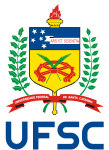 UNIVERSIDADE FEDERAL DE SANTA CATARINACENTRO DE CIÊNCIAS BIOLÓGICASDEPARTAMENTO DE BIOLOGIA CELULAR EMBRIOLOGIA E GENÉTICAPLANO DE ENSINOPLANO DE ENSINOSEMESTRE - 2017.1SEMESTRE - 2017.1I. IDENTIFICAÇÃO DA DISCIPLINA: I. IDENTIFICAÇÃO DA DISCIPLINA: I. IDENTIFICAÇÃO DA DISCIPLINA: I. IDENTIFICAÇÃO DA DISCIPLINA: I. IDENTIFICAÇÃO DA DISCIPLINA: I. IDENTIFICAÇÃO DA DISCIPLINA: CÓDIGONOME DA DISCIPLINATURMANO DE HORAS-AULA SEMANAISNO DE HORAS-AULA SEMANAISTOTAL DE HORAS-AULA SEMESTRAISCÓDIGONOME DA DISCIPLINATURMATEÓRICASPRÁTICASTOTAL DE HORAS-AULA SEMESTRAISBEG7017BIOLOGIA MOLECULAR II071082036II. PROFESSOR MINISTRANTEAndré de Avila RamosIII. PRÉ-REQUISITO(S)III. PRÉ-REQUISITO(S)CÓDIGONOME DA DISCIPLINABEG7013BIOLOGIA MOLECULAR IIV CURSO(S) PARA O(S) QUAL(IS) A DISCIPLINA É OFERECIDAGRADUAÇÃO EM CIÊNCIAS BIOLÓGICASV. EMENTAMecanismos de controle gênico em eucariotos e procariotos. Genes estruturais e reguladores. Tecnologia do DNA recombinante. Bibliotecas genômicas. Sistemas de transferência gênica.VI. OBJETIVOSCompreender as bases moleculares envolvidas no controle do funcionamento gênico. Reconhecer os processos moleculares envolvidos no controle e diferenciação celular. Conhecer os princípios da tecnologia do DNA recombinante e suas aplicações.VII. CONTEÚDO PROGRAMÁTICO- Regulação Gênica em procariotos e eucariotos.- Controle epigenético da expressão gênica.- Controle gênico e diferenciação celular.- Tecnologia do DNA recombinante.- Sistemas de transferência de genes.- Transferência gênica e suas aplicações.- Organismos geneticamente modificados.VIII. METODOLOGIA DE ENSINO / DESENVOLVIMENTO DO PROGRAMAO conteúdo programático será desenvolvido de forma participativa, com discussões e debates a partir de temas selecionados, com o apoio de recursos audiovisuais, textos e atividades disponibilizadas no ambiente virtual.IX. METODOLOGIA DE AVALIAÇÃOSerão realizadas duas avaliações escritas, não cumulativas, que corresponderão a 80% da média final.A presença e a participação efetiva nas aulas corresponderão aos demais 20%. Uma chamada será realizada no início do período de aulas, sendo dadas duas faltas a quem não estiver presente neste momento. A frequência suficiente (>75%) é absolutamente necessária para que o aluno seja avaliado no final do semestre. A quem tiver frequência insuficiente será atribuída a nota ZERO (parágrafo 2° do artigo 69 do Regulamento dos Cursos de Graduação da UFSC).Telefones celulares: Só será permitido ao aluno utilizar o telefone celular durante os horários de aula para fins didáticos.X. NOVA AVALIAÇÃODe acordo com regimento dos cursos de graduação da UFSC: Recuperação = (nota final do semestre + nota da avaliação de recuperação) / 2.XI. CRONOGRAMAXI. CRONOGRAMA09/03Introdução à disciplina.16/03Revisão: Conceito, Estrutura e Função dos genes. Replicação, Transcrição e Tradução.23/03Dia não letivo30/03Expressão gênica. Por que regular? Regulação da expressão gênica em procariotos I.06/04Regulação da expressão gênica em procariotos II.13/04Motivos de ligação DNA-proteína. Regulação da expressão gênica em eucariotos I.20/04Regulação da expressão gênica em eucariotos II.27/04Regulação gênica e diferenciação celular. 04/051ª Avaliação escrita11/05Estudo dirigido sobre Metilação do DNA e imprinting genômico.18/05Ampliando a discussão sobre Epigenética: Metilação do DNA e imprinting genômico II25/05Regulação pós-transcricional e o papel dos RNAs na regulação da expressão gênica.01/06 Micro RNAs (miRNA) e RNAs de interferência (RNAi).08/06Tecnologia do DNA recombinante. Bibliotecas genômicas15/06Dia não letivo22/06 Organismos geneticamente modificados. Sistemas de transferência gênica em células animais. Animais transgênicos.29/06Organismos geneticamente modificados. Sistemas de transferência gênica em células vegetais. Transgênicos e produção vegetal.06/072ª Avaliação escrita10/07RecuperaçãoXII. BIBLIOGRAFIA BÁSICA1) ALBERTS, B.; JOHNSON, A.; LEWIS, J.; RAFF, M.; ROBERTS, K.; WALTER, P. 2010. Biologia Molecular da Célula. 5ª ed., ARTMED, Porto Alegre. 1396 p.2) GRIFFITHS, A.J.; WESSLER, S.R.; LEWOTIN, R.C.; CARROL, S.B. 2009. Introdução à Genética. 9ª ed., GUANABARA KOOGAN, Rio de Janeiro. 712 p.3) LEWIN, B. 2009. Genes IX. ARTMED, Porto Alegre. 912 p.XIII. BIBLIOGRAFIA COMPLEMENTAR 1) STRACHAN, T.; GOODSHIP, J.; CHINNERY, P. 2015. Genetics and Genomics in Medicine, GARLAND SCIENCE, New York, 526 p.2) WATSON,J.D; BAKER,TA.; BELL,SP.; GAN,A; LEVINE,M; LOSICK,R.: Biologia Molecular do Gene. Editora Artmed, 5ª edição, 2006.3) WATSON, J.D; Myers, R.M.; Caudy, A.A. Witkowski, J.A. DNA Recombinante. Genes e Genomas. Porto Alegre: Artmed, 2009. SITES PARA CONSULTA:learn.genetics.utah.eduhttp://www.dnaftb.org/www.ncbi.nlm.nih.govhttp://www.hprd.org/www.dsi.univ-paris5.fr/genatlashttp://nobelprize.orghttp://saude.hsw.uol.com.br/dna.htmhttp://www.dnalc.org/Assinatura do ProfessorAssinatura do ProfessorAssinatura do ProfessorAssinatura do Chefe do DepartamentoAssinatura do Chefe do DepartamentoAssinatura do Chefe do DepartamentoAprovado no Colegiado do _____/_____Em: _____/_____/_____Aprovado no Colegiado do _____/_____Em: _____/_____/_____Aprovado no Colegiado do _____/_____Em: _____/_____/_____Aprovado no Colegiado do _____/_____Em: _____/_____/_____Aprovado no Colegiado do _____/_____Em: _____/_____/_____